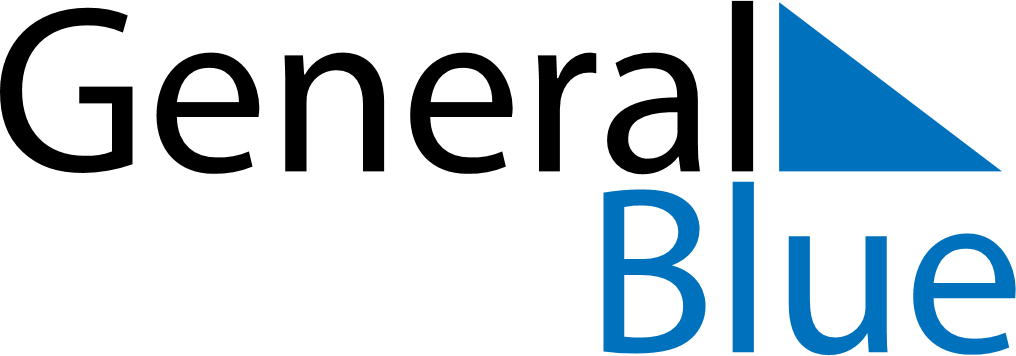 Weekly CalendarJune 18, 2023 - June 24, 2023Weekly CalendarJune 18, 2023 - June 24, 2023Weekly CalendarJune 18, 2023 - June 24, 2023Weekly CalendarJune 18, 2023 - June 24, 2023Weekly CalendarJune 18, 2023 - June 24, 2023Weekly CalendarJune 18, 2023 - June 24, 2023Weekly CalendarJune 18, 2023 - June 24, 2023SundayJun 18SundayJun 18MondayJun 19TuesdayJun 20WednesdayJun 21ThursdayJun 22FridayJun 23SaturdayJun 245 AM6 AM7 AM8 AM9 AM10 AM11 AM12 PM1 PM2 PM3 PM4 PM5 PM6 PM7 PM8 PM9 PM10 PM